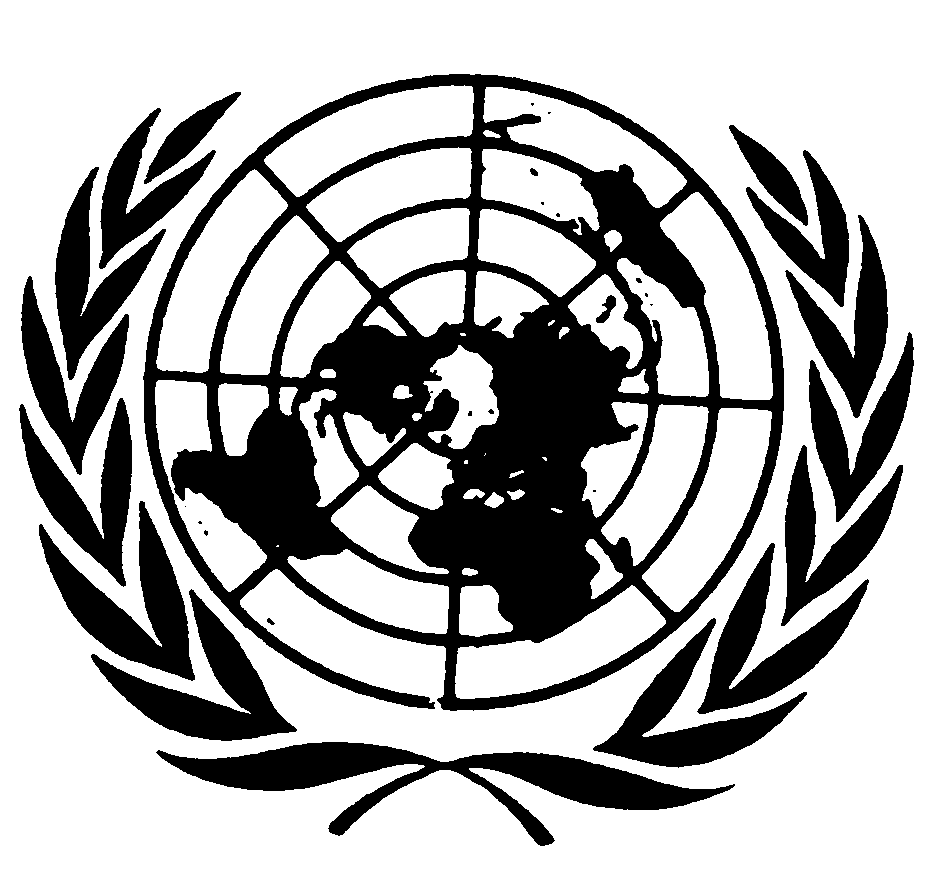 Distr.
GENERALCCPR/SP/71
10 de julio de 2008ESPAÑOL
Original:  ESPAÑOL/FRANCÉS/
	INGLÉSREUNIÓN DE LOS ESTADOS PARTES
27ª reunión
Nueva York
4 de septiembre de 2008Nota del Secretario General1.	De conformidad con el párrafo 4 del artículo 30 y con el artículo 32 del Pacto Internacional de Derechos Civiles y Políticos, la 27ª reunión de los Estados Partes será convocada por el Secretario General en la Sede de las Naciones Unidas el jueves 4 de septiembre de 2008 con el objeto de elegir, de una lista de candidatos designados por los Estados Partes (anexo I), a nueve miembros del Comité de Derechos Humanos para que reemplacen a los miembros cuyos mandatos expiran el 31 de diciembre de 2008 (anexo II).  Los nombres de los otros nueve miembros que continuarán ejerciendo sus funciones en el Comité hasta el 31 de diciembre de 2010 figuran en el anexo III.2.	De conformidad con el párrafo 2 del artículo 30 y el artículo 34 del Pacto, el Secretario General, en una nota verbal de fecha 14 de febrero de 2008, invitó a los Estados Partes a que, con arreglo al artículo 29 del Pacto, designaran a sus candidatos para la elección de nueve miembros del Comité en un plazo de tres meses, es decir, a más tardar el 14 de mayo de 2008.3.	En el anexo IV figuran los currículum vítae de las personas cuya candidatura había recibido la Secretaría al final del día, el 14 de mayo de 2008.  Las candidaturas recibidas después de esa fecha se publicarán en adiciones al presente documento.GE.08-42939  (S)    240708    300708Anexo ILISTA DE CANDIDATOS DESIGNADOS POR LOS ESTADOS PARTESAnexo IILISTA DE LOS NUEVE MIEMBROS DEL COMITÉ CUYOS MANDATOS
EXPIRAN EL 31 DE DICIEMBRE DE 2008Anexo IIILISTA DE LOS NUEVE MIEMBROS QUE CONTINUARÁN EJERCIENDO
SUS FUNCIONES EN EL COMITÉ HASTA EL 31 DE DICIEMBRE DE 2010Anexo IVCURRÍCULUM VÍTAE DE LOS CANDIDATOS*Mohammed AYAT
(Marruecos)Fecha y lugar de nacimiento:	1º de enero de 1950, Rabat (Marruecos)Idiomas de trabajo:			Francés, árabe, inglésPuestos/cargos actualesAsesor jurídico superior de la Fiscalía, Tribunal Penal Internacional para Rwanda (desde 1997, más de diez años)Catedrático de derecho en la Universidad Mohammed V, Facultad de Derecho, Rabat (desde 1979; actualmente en período de licencia)Principales actividades profesionalesAbogado ante el Tribunal Supremo de Marruecos (miembro del Colegio de Abogados de Rabat) Vicedecano de la Facultad de Derecho de Fez (del 2 de febrero de 1987 al 31 de marzo de 1991, más de cuatro años)Jefe del Departamento de Derecho Privado (cargo electivo ocupado durante diez años, con mandatos bienales)Juez y, posteriormente, fiscal adjunto (de 1971 a 1975, cuatro años)Subinspector de finanzas (Ministerio de Finanzas) (de 1968 a 1971, tres años)Asesor jurídico del Instituto de Estudios Superiores de Criminología de Siracusa (Italia)Asesor jurídico de la Universidad DePaul, Instituto de Derechos Humanos, ChicagoConsultor de la Iniciativa de Ginebra, Países BajosConsultor de la Oficina de las Naciones Unidas contra la Droga y el DelitoConsultor del Consejo Consultivo de Derechos Humanos (Marruecos)Consultor y experto del Ministerio de Justicia de Marruecos (en relación con las reformas penales)Formación académicaDoctorado en derecho (summa cum laude), Universidad de Ciencias Sociales, Facultad de Derecho, Toulouse (Francia), junio de 1979Máster en criminología, Universidad de Ciencias Sociales, Facultad de Derecho, Toulouse (Francia), 1976Máster en sociología, Universidad Toulouse-Le Mirail, Toulouse (Francia), 1982Diploma de aptitud profesional para ejercer la abogacía, 1970Diploma de formación del Instituto de Estudios Judiciales de Rabat, 1971Otras actividades importantes que guardan relación con el mandato del órgano al que presenta su candidaturaHe asistido a numerosas conferencias nacionales e internacionales celebradas en diversos países, en particular en el Instituto Internacional de Criminología de Siracusa (Italia), donde he cooperado asiduamente con el profesor Cherif Bassiouni, Presidente de la Asociación Internacional de Derecho Penal, y en el Cable College de OxfordLa Asociación Internacional de Abogados requiere periódicamente mis servicios para la formación de abogados.  En concreto, he llevado a cabo esa labor en Uganda, en el mundo árabe (Dubai) y en el Reino Unido (Londres y Stratford)Contribuyo a la formación de fiscales rwandeses en derecho penal internacional y justicia (organizada por el Tribunal Penal Internacional para Rwanda y financiada por la Unión Europea)He colaborado en el debate del proyecto de código de transición de la justicia penal tras situaciones de conflicto para explicar la posición del derecho árabe y la ley islámicaColaboro con un grupo de expertos en la redacción de un código de justicia tras situaciones de conflicto basado en los Principios de Chicago, patrocinado por el Instituto de Estudios Superiores de Criminología de Siracusa (Italia), y la Universidad DePaul de ChicagoActualmente represento a la Oficina del Fiscal del Tribunal Penal Internacional para Rwanda ante el Gobierno de ese país y la comunidad diplomática acreditada en él.  La fiscalía también me encarga en ocasiones que la represente en los foros internacionales, como ha sucedido recientemente en un foro sobre prófugos celebrado en la Facultad de Derecho de la American University de Washington D.C.También soy miembro de varias asociaciones jurídicas nacionales e internacionales y miembro fundador de algunas asociaciones de MarruecosLista de las publicaciones más recientes en la materiaManual de procedimiento penal (tomo I), Babel Éditions, Rabat, 1991 (312 págs.) (en árabe)Manual de procedimiento penal (tomo II), Babel Éditions, Rabat, 1991 (330 págs.) (en árabe)"À la recherche des racines biopsychologiques du crime", colección Savoir criminologique (publicada bajo la dirección de Mohammed Ayat) Nº 3, Éditions Almaarif Al Jadida, Rabat, 1998 (208 págs.)"Le crime", colección Savoir criminologique (publicada bajo la dirección de Mohammed Ayat) Nº 1, Éditions Ennajah Al Jadida, Casablanca, 1997 (126 págs.) (en francés)"Crime et société", Colección Savoir criminologique (publicada bajo la dirección de Mohammed Ayat) Nº 2, Éditions Almaarif Al Jadida, Rabat, 1997 (192 págs.) (en francés)Cours de terminologie juridique, manual, 1995 (190 págs.) (en francés)Derecho penal marroquí, manual, 1997 (180 págs.) (en árabe)ArtículosUnos 60 artículos para publicaciones jurídicas especializadas de ámbito nacional e internacional, la mayoría en árabe o francés y algunos en inglés:"Justicia de transición:  la experiencia marroquí de la instancia de equidad y reconciliación", enviado al Instituto de Estudios Superiores de Criminología de Siracusa en noviembre de 2007, para su publicación en la Revue internationale de droit pénal"Justice internationale pour la paix et la réconciliation", International Criminal Law Review, La Haya, 2006, vol. 7, 2007, págs. 391 a 424 (en francés)"Direct Application of International Criminal Law in National Courts" (reseña), International Criminal Law Review, La Haya, 2006, págs. 303 a 306 (en inglés)"Le droit de l'accusé d'être informé des faits qu'on lui reproche et de leur qualification juridique aux tribunaux pénaux ad hoc des Nations Unies", Revue de droit international de sciences diplomatiques et politiques, Ginebra, vol. 79, Nº 3 (septiembre a diciembre de 2001), págs. 303 a 338 (en francés)"Immunité des chefs d'Etat en exercice et justice pénale internationale", intervención en el coloquio "Terrorisme et responsabilité pénale internationale", celebrado el 5 de febrero de 2002 y organizado por S.O.S. ATTENTATS en la Asamblea Nacional francesa (en francés)"Jurisdicción universal entre el derecho penal de Marruecos y las convenciones internacionales" en Crimes internationaux et juridictions nationales, publicado bajo la dirección de Antonio Cassese y Mireille Delmas-Marty, Presses Universitaires de France, París, mayo de 2002, págs. 417 a 434.  Publicado también en Les conventions internationales et la loi interne à travers la jurisprudence, Centro de documentación, información y formación sobre derechos humanos, Rabat, 2002 (en francés)"Le silence prend la parole:  émergence du droit au silence en droit comparé et en droit international pénal" en Revue de Science criminelle et de droit pénal comparé, diciembre de 2002 (en francés)"Silence is Golden:  The Right to Remain Silent in International Criminal Law", Revue de droit international de sciences diplomatiques et politiques, Ginebra, vol. 79, Nº 3 (septiembre a diciembre de 2001), págs. 303 a 338 (en inglés)"Independencia del poder judicial en Marruecos", Revue marocaine de sciences administratives, primer semestre de 2000, págs. 2 a 9 (en árabe)"El delito y la sociedad:  conflictos de la teoría de las culturas", Revue de la Police nationale, Nº 205 (2000) (en francés)"La criminologie sociologique du passage à l’acte criminel:  théorie de l’association différentielle", Revue de la Police nationale, año 40, Nº 202 (2000) (en francés)"El delito es una noción relativa", Revue de la Police nationale, Nº 201 (2000) (en francés)"Criminología social", Revue de la Sûreté nationale, Nº 200 (1999) (en francés)"El origen de la violencia", Revue de la Sûreté nationale, Nº 199 (1999) (en francés)"Las características del delito", Revue de la Police nationale, Nº 197 (enero y febrero de 1999) (en francés)"Cooperación internacional en la lucha contra la delincuencia organizada", coloquio sobre la delincuencia organizada, Oñati (España), 3 a 6 de junio de 1997, publicado en Al Ichaa Kénitra, Marruecos, 1998 (en francés)"Introducción al entendimiento de la conducta criminal", Revue de la Sûreté nationale, Nº 198 (1998) (en francés)"El testimonio en el procedimiento penal marroquí", en Revue de la Sûreté nationale, Nº 190 (1997) (en árabe)"Reflexión sobre la absolución basada en la duda", Al moulhak alkadai, Nº 32, abril de 1997, págs. 75 a 78 (en árabe)"Psiquiatría y criminología", Al moulhak alkadai, Nº 32, abril de 1997, págs. 3 a 7 (en francés)"Reseña del libro del profesor Amzazi:  La peine" en Al Ichaa, Nº 15, enero de 1997, págs. 61 a 67 (en árabe)"Informe de presentación del coloquio "El procedimiento ante los tribunales administrativos", Revue marocaine de l'administration et du développement local, Nº 9, septiembre de 1996, págs. 11 a 14 (en árabe)"Protección y asistencia para ex detenidos", Al moulhak alkadai, Nº 31, junio de 1996, págs. 23 a 37 (en árabe)"Reflexiones sobre un juicio imparcial", publicado en Al Alam, 29 de junio y 11 de julio de 1996, y en Al Ittihad Al Ichtiraki, 30 de junio de 1996.  También publicado en Al Ichaa, Nº 15, enero de 1997 (en árabe)"La función del abogado defensor durante el interrogatorio de sospechosos por el fiscal, de conformidad con la reforma de 30 de diciembre de 1991", Al Ichaa, séptimo año, Nº 13, diciembre de 1995, págs. 105 a 116 (en árabe)"Outline of the Moroccan Criminal Justice System", documento presentado en la Universidad Estatal Saint Cloud, Minnesota (Estados Unidos) (en inglés)"Articulation de la responsabilité pénale dans les jugements du TPIR" (de próxima publicación por el Instituto de Estudios Estratégicos, Amán) (en francés)Sr. Ahmad Amin FATHALLA
(Egipto)Fecha y lugar de nacimiento:	25 de noviembre de 1952, El Cairo (Egipto)Idiomas de trabajo:		Francés, inglés y árabePuestos/cargos actualesEmbajador de Egipto en el Reino de los Países Bajos, Gobernador de Egipto ante el Fondo Común para los Productos Básicos y Representante de Egipto ante la Corte Internacional de Justicia, la Corte Penal Internacional, la Corte Permanente de Arbitraje y la Conferencia de La Haya de Derecho Internacional PrivadoPrincipales actividades profesionalesEn lo que a los nombramientos en el ámbito nacional se refiere, el Sr. Fathalla trabajó sobre todo para el Departamento jurídico del Ministerio de Relaciones Exteriores hasta que fue nombrado Viceministro Adjunto de Asuntos Jurídicos y, posteriormente, Viceministro de Relaciones Multilaterales encargado de todos los asuntos de las Naciones Unidas.  Entre sus principales tareas cabe destacar la preparación de los informes presentados por Egipto a todos los organismos de las Naciones Unidas y de derechos humanos, así como la participación en conferencias y presentaciones sobre asuntos relacionados con las Naciones Unidas.  Trabajó en la Misión Permanente de Egipto en Nueva York (Sexta Comisión) y en Ginebra (derechos humanos).  Fue miembro del equipo egipcio en el proceso de arbitraje de Taba.  Ha representado a Egipto en muchos foros jurídicos de las Naciones Unidas y ha desempeñado los cargos de presidente o de vicepresidente en diversos comités o grupos de trabajo de esos órganos de las Naciones UnidasSe ha ocupado de temas como el Consejo Económico y Social y la Carta, el no uso de la fuerza, los derechos del niño, la corrupción y los trabajadores migrantes y el desarme.  Ha presidido una serie de comités nacionales de Egipto (Corte Penal Internacional, derecho del mar, etc.).  Fue miembro del Comité Legislativo del Consejo Egipcio para la Maternidad y la Infancia.  Ha trabajado como asesor jurídico del Convenio de Basilea (redactó los documentos jurídicos básicos y prestó asistencia jurídica a las partes).  Ha sido Embajador de Egipto en Marruecos y en TurquíaFormación académica-	Acudió a la escuela de los Jesuitas en El Cairo (1958 a 1970)-	Se licenció en derecho por la Universidad de El Cairo en 1974-	Obtuvo el Diploma en Relaciones Internacionales del Institut International d'Administration Public de París en 1987Otras actividades importantes que guardan relación con el mandato del órgano al que presenta su candidaturaComo parte de su trabajo en el departamento jurídico, se encargó de preparar los dos informes presentados por Egipto en 1984 y 2001 con arreglo al artículo 40 del Pacto Internacional de Derechos Civiles y PolíticosTambién se encargó de la promoción de las obligaciones del Pacto ante distintas autoridades nacionales encargadas de su aplicación (por ejemplo, el Ministerio de Justicia y el Ministerio de Interior)También se encargó de la promoción de los derechos y las obligaciones enunciados en el Pacto en conferencias y presentaciones realizadas en diversas instituciones nacionales, como el Instituto Diplomático de EgiptoLista de sus publicaciones más recientes en la materiaHa realizado una serie de presentaciones que se han publicado en diferentes sitios web de instituciones internacionales.  La última fue una presentación hecha en una reunión de un foro de La Haya para juristas (The Hague Forum for Judicial Expertise) celebrada el 3 de octubre de 2007, titulada "La evolución y el alcance del derecho internacional:  la necesidad de adoptar un enfoque equilibrado", que se publicó en forma de artículo jurídico en el sitio web de dicho foro.Majed FAYAD
(Líbano)Lugar y fecha de nacimiento:	29 de noviembre de 1950, Sidón (Líbano)Idiomas de trabajo:		Árabe, francés, inglésCargos o funciones actualesAbogado ante los tribunales libaneses desde 1983.  Miembro del consejo del Colegio de Abogados de Beirut desde 2002, cargo por el que fue elegido por dos mandatos consecutivos.  Representante del Colegio de Abogados de Beirut como "juez" en el tribunal sobre la labor de los abogados y cuestiones sindicalesPrincipales actividades profesionalesEjerce el derecho ante los tribunales libaneses, en particular en materia penal y constitucional.  Desde 2003 es representante del Colegio de Abogados de Beirut en el Subcomité de la Comisión de Administración y Justicia del Parlamento del Líbano encargada de examinar la legislación penal libanesa, y como representante de dicho Colegio en otros subcomités encargados de examinar otras disposiciones legales, entre ellas las normas de procedimiento de los procesos penales.Formación académicaLicenciatura en derecho (cuatro años), Universidad Libanesa, Beirut, 1973/74Licenciatura en literatura árabe, Universidad Libanesa, Beirut, 1978 (Facultad de Educación)Maestría (M. A., diploma de aptitud) en literatura árabe (cinco años), Facultad de Educación, Universidad Libanesa, Beirut (1979)Certificado de competencia lingüística en francés e inglés, Naciones Unidas, Nueva YorkCursos de español en las Naciones UnidasOtras actividades importantes en el ámbito pertinente al mandato del órgano al que presenta su candidaturaRepresentante del Colegio de Abogados de Beirut en el Comité de Derechos Humanos y Libertades Fundamentales del Parlamento libanés, especialmente en la labor relativa a la aplicación del Plan Nacional de Derechos Humanos, con la asistencia del Programa de las Naciones Unidas para el Desarrollo.  Miembro fundador adscrito del Comité de Derechos Humanos y Libertades Fundamentales del Colegio de Abogados de Beirut, en 1996, y miembro adscrito del Comité hasta 2003, en que fue elegido miembro del consejo del Colegio para supervisar las cuestiones relativas a las personas secuestradas y desaparecidas durante la guerra civil del LíbanoPublicaciones más recientes en la materia"Lebanese Criminal Law, in the light of constitutional rules, and international treaties", 2007"Guarantees of fair international trial and Lebanese law problems", 2006"Human rights in the Constitution and Lebanese laws", 2002"Relationship between associations and the Lebanese authority", 2001Maurice GLÈLÈ AHANHANZO
(Benin)Lugar y fecha de nacimiento:	15 de marzo de 1934, Zinvié (Benin, ex Dahomey)Situación familiar:		Casado, cuatro hijosIdiomas maternos:		Fon y yorubaIdiomas de trabajo:		Francés, inglésActividades profesionalesa)	Funcionario internacional (UNESCO, París, 1961 y 1962) encargado de las relaciones con los Estados africanos de expresión francesa:  División de las Relaciones con los Estados miembrosb)	Funcionario internacional, en la Secretaría General de la Unión Africana y Malgache (Cotonú, Dahomey):  Asesor Jurídico y Director de la Cooperación Técnica Interafricana (1962 y 1963)c)	Secretario General del Gobierno, de mayo de 1963 a diciembre de 1965 (sucesivamente bajo los Presidentes Maga, General Soglo, Apithy-Ahomadegbe, Congacou-Tahirou)d)	Encargado de la Misión del Gabinete del General Soglo, nuevo Jefe de Estado, y uno de los redactores de la Constitución de 1965e)	Jefe de la Oficina de lo Contencioso de la Asistencia Pública de París (junio de 1966 a agosto de 1967)f)	Funcionario internacional de la UNESCO, administrador de los programas de estudio de difusión de las culturas africanas, Sector de Cultura y Comunicación (1967 a 1989), (Director de la División de Estudio de las Culturas) encargado y coordinador de la publicación Historia general de África de la UNESCO, en ocho volúmenesg)	Encargado de trabajos dirigidos en la Facultad de Derecho de París (Panteón-Assas) sobre cuestiones de derecho internacional e instituciones internacionales (equipo del profesor Pinto) y de derecho administrativo (equipo del decano Vedel); de 1967 a 1974h)	Encargado de curso del Departamento de Estudios Jurídicos y Ciencias Económicas de la Universidad de Dahomey:  derecho constitucional e instituciones políticas, y derecho internacional público; de 1964 a 1989i)	Docente en la Universidad de París I (Panteón-Sorbona), Departamento de Ciencia Política y Antropología Jurídica, de 1975 a 1993; misiones docentes en la Facultad de Ciencias Jurídicas y Económicas de Dakar (Senegal) y en la Universidad Nacional de Benin (1971 a 1989, Cotonú)j)	Misión docente en la Academia Internacional de Derecho Constitucional de Túnez:  "Le Contrôle de Constitutionnalité des Lois en Afrique Noire", Túnez, 1986, y en julio de 1992, "La Constitution (État) et les Partis politiques:  les partis politiques africains"k)	Miembro del Consejo Científico y Vicepresidente de la Academial)	Ha sido miembro de los siguientes jurados:-	Jurado de las oposiciones para profesores de derecho público organizadas por Francia para Côte d'Ivoire (1980), en París, con los profesores Gérard Conac y Guy Feuer-	Jurado de las primeras oposiciones para profesores de derecho público y ciencias políticas organizadas por el CAMES (Consejo Africano y Malgache de Enseñanza Superior) en 1983-	Presidente del jurado de la Sección de Derecho Público y Ciencias Políticas y coordinador de todos los jurados (terceras oposiciones del CAMES), Dakar, noviembre y diciembre de 1987m)	Funcionario de la UNESCO de 1967 a 1992 (contrato de duración indeterminada), Director de la División de estudios y políticas culturales y, desde 1989, Director de la Oficina de Normas Internacionales y Asuntos Jurídicos (asesor jurídico) en la UNESCO.  Ascendido a título personal a Subdirector General de la UNESCO, asesor jurídico, en 1992n)	Uno de los redactores de la Carta Africana de Derechos Humanos y de los Pueblos (Dakar, 1977, bajo la Presidencia del magistrado Keba Mbaye)o)	Codirector con los profesores Conac y Gaudusson de la obra "La Justice en Afrique" (colección Afrique contemporaine, La Documentation Française, París, diciembre de 1990)p)	Director de investigaciones y de tesis:  miembro de muchos jurados de tesis en derecho, historia y antropología (París, Dakar)q)	Presidente de la Comisión Constitucional de Benin y miembro del Consejo Superior de la República (período del gobierno de transición:  1º de marzo de 1990 a 1º de abril de 1991)r)	Vicepresidente del Consejo Superior de la República, reunido en calidad de Tribunal Constitucional (abril de 1991 a junio de 1993)s)	Miembro del Comité de "Éminentes personnalités africaines" encargado por los Jefes de Estado de África occidental de la revisión del Tratado de la Comunidad Económica de los Estados de África Occidental (CEDEAO)t)	Miembro de la Academia Internacional de Derecho Constitucional (Túnez):  Vicepresidente y miembro de la Sociedad Francesa de Legislación Comparada; miembro de la Asociación Francesa de Derecho Internacionalu)	Miembro del Tribunal Constitucional (Benin) (de 1993 a 2003)v)	Miembro, Vicepresidente y Presidente del Tribunal Administrativo del Banco Africano de Desarrollow)	Miembro del Comité consultivo internacional para la cultura de la paz y la no violencia (UNESCO)x)	Relator Especial sobre las formas contemporáneas de racismo, discriminación racial, xenofobia, y formas conexas de intolerancia, Comisión de Derechos Humanos, Naciones Unidas, (1993 a 2001), informe anual presentado a la Comisión de Derechos Humanos y a la Asamblea General de las Naciones Unidas sobre:-	Los Estados Unidos de América, en 1994-	El Brasil, en 1995-	Alemania, en 1995-	Francia, en 1995-	El Reino Unido de Gran Bretaña e Irlanda del Norte, en 1995-	Colombia, en 1996-	Kuwait, en 1996-	Sudáfrica, en 1998-	La República Checa, Rumania y Hungría (cuestión de los romaníes), en 1999-	Mandato renovado en julio de 1999 por tres años; participó activamente en la preparación y en los trabajos de la Conferencia Mundial contra el Racismo, la Discriminación Racial, la Xenofobia y las Formas Conexas de Intolerancia (2001)-	En 2001 dimitió de su cargo de Relator Especial y presidió la reunión de relatores y representantes especiales, expertos y presidentes de los grupos de trabajo encargados de la aplicación de los mecanismos especiales de la Comisión de Derechos Humanos y del programa de servicios consultivos, celebrada en Ginebra del 18 de marzo al 22 de junio de 2001y)	Miembro del Comité de Derechos Humanos desde el 14 de septiembre de 2000, del que fue elegido Vicepresidente en 2004z)	Presidente del Tribunal Superior de Justicia de Benin (2001 a 2003)aa)	Miembro de la Sociedad Francesa de Legislación Comparadabb)	Miembro de la Asociación Francesa de Derecho Internacionalcc)	Miembro del jurado del Premio internacional de derechos humanos de la Ciudad de Nurembergdd)	Director de memorias y tesis en la Cátedra UNESCO de Derechos Humanos y Democracia de la Universidad de Abomey-Calavi (Benin), Presidente del Instituto de Derechos Humanos y de Promoción de la Democracia:  "La democracia a diario" (IDH), y docente en este Institutoee)	Ha organizado los siguientes seminarios y encuentros científicos realizados en el marco del IDH:1.	Modos de escrutinio y financiación de las campañas electorales en una democracia pluralista (Cotonú, mayo de 1994)2.	Educación de la población en materia de votación (seminario, Cotonú, enero de 1995)3.	Seminario de formación sobre la elección presidencial (Cotonú, enero de 1996)4.	Derechos y deberes del hombre y del ciudadano:  instrucción cívica y moral en la escuela (Cotonú, agosto de 1996)5.	Aplicación del artículo 40 de la Constitución de 11 de diciembre de 1990 (seminario-taller en Cotonú, agosto de 1996)6.	La discriminación racial:  reunión internacional de expertos sobre todas las formas de discriminación por motivos de raza, color u origen étnico, o de otra índole, en Sudáfrica y en el Sáhara (Cotonú, junio de 1997, en francés e inglés)7.	Evaluación crítica de la aplicación de los derechos humanos y de la práctica de la democracia en Benin (coloquio, Cotonú, septiembre de 1998)8.	Los derechos humanos en preguntas (Cotonú, diciembre de 1998)9.	La actualidad y la universalidad de la Declaración Universal de Derechos Humanos (coloquio, Cotonú, diciembre de 1998), serie "Rencontres Nº 1"10.	Seminario de formación para la prensa pública y privada sobre el nuevo código electoral (seminario, Abomey, febrero de 1999), serie "Rencontres Nº 2"11.	Benin y las convenciones internacionales de derechos humanos (seminario, Cotonú, mayo de 2002), serie "Rencontres Nº 3"12.	Seminario de formación en materia de derechos humanos, libertades públicas y democracia destinado a los agentes de los "Cuerpos uniformados" de los Estados miembros del Consejo de la Entente (seminario, Cotonú, enero de 2005), serie "Rencontres Nº 4"/Recopilación de instrumentos internacionales relativos a los derechos humanos y a la protección de las personas detenidas o encarceladas (enero de 2005)13.	Encuentros sobre dinámicas recientes en materia de prácticas constitucionales y políticas en África (coloquio internacional, en cooperación con la Organización Internacional de la Francofonía y la Unión Africana), Cotonú, 29 y 30 de septiembre y 1º de octubre de 2005Diplomas y títulos universitarios-	Bachiller (serie clásica A:  latín-griego)-	Preparación para las escuelas superiores (Liceo Louis-Le-Grand-Paris, 1956 a 1958)-	Diploma de la Escuela Nacional de Francia de Ultramar (promoción de 1958)-	Licenciatura en derecho; doctor de Estado en derecho (1967)-	Profesor agregado de las facultades de derecho (de derecho público y de ciencias políticas:  oposiciones de 1974)Trabajos y publicacionesa)	Publicaciones	i)	Naissance d'un État noir:  l'évolution politique et constitutionnelle du Dahomey, de la colonisation à nos jours, L. G. D. J., París, 1968	ii)	La République du Dahomey.  Série Encyclopédie politique et constitutionnelle.  Éditions Berger-Levraut, París, 1970	iii)	Le Danxome, du pouvoir Adja à la Nation Fon, Nubia, París, 1975	iv)	Religion, culture et politique en Afrique Noire, Económica, Présence africaine, París, 1981 [obra premiada por la Academia de Ciencias de Ultramar (Premio señor y señora Louis Marin (1982))]	v)	Introduction à l'Organisation de l'Unité Africaine et organisations régionales africaines, L. G. D. J., París, 1986	vi)	"Le Vieillard et le Cocotier", en Les droits de l'homme à l'aube du XXIè siècle, en Karel Vasak, Amicorum Liber, Bruylant, Bruselas, 1999	vii)	"Le Renouveau Constitutionnel du Bénin:  une enigme?", en Amicorum Liber de Michel Alliot, París, 1999	viii)	"Pour une culture de la démocratie", en Amicorum Liber de Federico Mayor, Bruylant (Bruselas), 1995	ix)	Naciones Unidas (Ginebra) "Un Zoulou au Palais Wilson" (Mélanges sur-le Comité des droits de l'homme de l'ONU, Ginebra, 2005), Towards Implementing Universal Human Rightsb)	Estudios varios	i)	Comentario de fallo:  nota del Consejo de Estado, 8 de febrero de 1967, Recueil Dalloz-Sirey de 14 de febrero de 1968; "Droit public disciplinaire:  le secret fiscal peut-il être opposé à l'Administration?"	ii)	"Le recours contre une décision administrative négative" (estudio doctrinal).  L'Actualité juridique:  Droit Administratif, 20 de enero de 1970	iii)	"L'Administration au-dessus de la loi?" (estudio doctrinal, 1974, inédito)	iv)	Teoría y práctica de los derechos humanos en el África contemporánea (coloquio de Dakar sobre la enseñanza y la investigación en derecho internacional, Dakar, 11 a 13 de diciembre de 1985)	v)	"La Commission africaine des droits de l'homme et des peuples" (coloquio organizado por la Comisión Internacional de Juristas, Dakar, 17 y 18 de julio de 1987, informe de introducción)	vi)	"La Charte africaine des droits de l'homme et des peuples:  ses virtualités et ses limites", Revue de droit africain (Asociación de Juristas Africanos), enero, febrero y marzo de 1985	vii)	"Pour une O.U.A. opérationelle", en Revue juridique et politique - Indépendence et Cooperation, Nos. 3 y 4, 1985	viii)	La Charte africaine des droits de l'homme et des peuples:  spécificité et universalité (coloquio Justicia y Paz, Ciudad del Vaticano, Roma, noviembre de 1988)c)	Publicaciones colectivas	i)	Pour un droit des peuples, París, Berger-Levraut, 1978	ii)	"Le modèle constitutionnel français et son influence sur les États Africains liés à la France"; La Politique africaine du Général de Gaulle (1958-1969), París, Pedone, 1981	iii)	Codirector (con el profesor P. F. Gonidec) del volumen I (L'État et le Droit:  artículo:  "La Constitution comme loi fondamentale") de la Encyclopédie Juridique de l'Afrique, Nouvelles Editions Africaines, Istra, París, 1983	iv)	"La Charte africaine des droits de l'homme et des peuples", Mélanges C. A. Colliard, Pedone, París, 1984	v)	La Charte des Nations Unies - commentaire article par article (Artículo 76:  el régimen de administración fiduciaria), bajo la dirección de J. P. Cot y A. Pellet, Económica, París, 1985 y nueva edición en 2005	vi)	"Pour un État de droit en Afrique", en Mélanges offerts à P. F. Gonidec, L'État moderne à l'horizon 2000, aspects internes et externes; bajo la dirección de M. A. Glélé, L. G. D. J., París, 1986	vii)	"Cultures, religions, idéologies", en Pouvoirs Africains, revista Pouvoirs, PUF, París, 1983	viii)	"Le Vodun", Revue UCS 86/87, UNESCO, París	ix)	"Variations sur l'Unité africaine".  Mélanges offerts à A. Tevoedjre -compagnon d'aventure.  Berger-Levraut, París, 1988	x)	"La Renouveau Démocratique au Bénin", coloquio sobre la transición democrática en África (Universidad de París I, 12 y 13 de diciembre de 1990)	xi)	"L'État de droit dans l'espace francophone", coloquio internacional de la francofonía, Cotonú, agosto de 1991, Relator General:  Sr. Glèlè Ahanhanzo	xii)	"Les Parlements dans l'espace francophone, ces nouveaux parlements du Renouveau Démocratique".  Le Bicentenaire du Parlement du Québec, Quebec, 1992	xiii)	"Le droit à la différence", The United Nations:  A family of Nations?  Seminario sobre el discurso de Su Santidad el Papa Juan Pablo II ante las Naciones Unidas, Salón del Consejo de Administración Fiduciaria, Sede de las Naciones Unidas, Nueva York, 8 de mayo de 1996	xiv)	"Un Zoulou au Palais Wilson" (en Towards implementing Universal Human Rights, 2004)Distinciones honoríficasa)	Caballero de las Artes y de las Letras (Francia)b)	Oficial de la Legión de Honor (Francia)c)	Oficial Superior de la Orden Nacional de Benind)	En el marco de las actividades del Instituto de Derechos Humanos y de Promoción de la Democracia:  "La démocratie au quotidien" (IDH):	i)	En diciembre de 1996 el Sr. Jacques Chirac, Presidente de la República Francesa felicitó al IDH y, en nombre de la Comisión Nacional Consultiva de Derechos Humanos le otorgó la Medalla de la mención especial del Premio de derechos humanos de la República Francesa, de 1996	ii)	Con ocasión del 50º Aniversario de la Declaración Universal de Derechos Humanos, la UNESCO honró al IDH con una medalla conmemorativa en diciembre de 1998	iii)	La tercera distinción es la mención honorífica del Premio UNESCO 2002 de Educación para los Derechos Humanos, otorgada al IDH durante la 13a reunión del jurado internacional de la UNESCO, celebrada en París los días 28 y 29 de octubre de 2002Edwin Ramón JOHNSON LÓPEZ
(Ecuador)Lugar y fecha de nacimiento:	Riobamba (Ecuador), 7 de mayo de 1950Estado civil:	Casado, dos hijosNacionalidad:	EcuatorianaIdiomas:	Español (lengua materna)
	Inglés escrito y hablado
	Francés hablado
	Italiano hablado
	Comprensión del alemánPrincipales actividades profesionalesEl embajador Johnson ingresó al servicio exterior como diplomático de carrera, bajo concurso público en 1970.Otras actividades importantes que guardan relación con el mandato del órgano al que presenta su candidatura2005-2008	Miembro, a título personal, del Comité de Expertos de Derechos Humanos de las Naciones Unidas2003-2005	Representante del Ministerio de Relaciones Exteriores ante la Junta de Defensa Nacional (Comité Jurídico)1986-1987	Presidente de la Asociación de Funcionarios del Servicio Exterior Ecuatoriano1979-1985	Miembro, a título personal, del Grupo de Trabajo del período de sesiones del Consejo Económico y Social para el establecimiento del Comité de Expertos del Pacto Internacional de Derechos Económicos, Sociales y Culturales de las Naciones UnidasOtros	Vicepresidente de la Comisión Permanente de Conmemoraciones Cívicas	Miembro del Consejo Nacional de Cultura, en representación del Ministerio de Relaciones Exteriores	Representante del Ministerio de Relaciones Exteriores ante el Consejo de Administración del Centro Internacional de Estudios de Periodismo para América Latina (CIESPAL)	Representante ante el Centro Interamericano de Artes Populares (CIDAP)	Relator especial del Comité de Derechos Humanos encargado de la coordinación con el asesor especial del Secretario General de las Naciones Unidas sobre la Prevención del Genocidio y las Atrocidades Masivas.Formación académica1989/90	Curso de posgrado en cuestiones del Caribe, Universidad Central de Venezuela1982	Experto en promoción de exportaciones por el Instituto de Comercio Exterior (ICE), Roma1978	Estudios sobre Relaciones Internacionales, Universidad Johns Hopkins, Washington D.C.1969-1975	Títulos de Abogado de los Tribunales de la República del Ecuador y Doctor en Jurisprudencia, por la Universidad Central del Ecuador1973	Título de Licenciado en Ciencias Públicas y Sociales por la Universidad Central del Ecuador, Facultad de Jurisprudencia, Escuela de DerechoConferencias y cursos dictados-	Profesor de derecho público internacional - Universidad Central del Ecuador-	Profesor de derecho diplomático - Escuela Internacional de Ciencias (Ecuador)-	Profesor de la Academia Diplomática del Ecuador-	Conferencista en la Academia de Guerra de las Fuerzas Armadas del Ecuador y del Instituto de Altos Estudios Nacionales (IAEN)Condecoraciones -	Gran Cruz Orden Nacional al Mérito del Ecuador-	Gran Cruz Orden Nacional al Mérito de Chile-	Gran Cruz Orden Nacional de El Sol del Perú-	Segunda Clase Orden Francisco de Miranda de Venezuela-	Orden de San Carlos de Colombia-	Comendador de la Orden Nacional de Bolivia-	Orden Nacional "Águila Azteca", Grado Insignia de México-	Caballero de la Orden "Barão do Rio Branco" del BrasilRajsoomer LALLAH
(Mauricio)Nombre y apellido:	Rajsoomer LALLAHFecha y lugar de nacimiento:	Septiembre de 1933, MauricioIdiomas de trabajo:	Inglés y francésCargos o funcionesMiembro del Comité de Derechos Humanos de las Naciones Unidas (hasta diciembre de 2008).  Ha sido Relator y Presidente del Comité.  En su ejercicio profesional privado ha sido asesor legal, principalmente en el ámbito de la protección de los derechos humanos, así como en casos de derecho civil y penal.  También ejerce como árbitro en arbitrajes nacionales e internacionalesPrincipales actividades profesionalesEn sus inicios ejerció la abogacía antes de ocupar el puesto de Fiscal General Adjunto y, posteriormente, Consejero Parlamentario en el Ministerio de Justicia de Mauricio.  Después fue Asesor Especial para cuestiones jurídicas en la Secretaría del Commonwealth en Londres, puesto desde el que asesoró a Gobiernos pertenecientes al Commonwealth, principalmente sobre cuestiones constitucionales y sobre la adopción de una infraestructura legal adecuada para el desarrollo y la explotación de recursos.  A su regreso a Mauricio, fue magistrado del Tribunal Supremo durante 15 años y se jubiló siendo Presidente de dicho órganoFormación académicaLicenciado (cum laude) en jurisprudencia por la Universidad de Oxford, Reino Unido, con posterior obtención de un máster.  Abogado por el colegio de juristas de Middle Temple de Londres.  Beca del Instituto de las Naciones Unidas para Formación Profesional e Investigaciones en la Academia de Derecho Internacional de La HayaOtras actividades importantes que guardan relación con el mandato del órgano al que presenta su candidaturaRelator Especial de la antigua Comisión de Derechos Humanos de las Naciones Unidas sobre la situación de los derechos humanos en Chile (1983 y 1984) y en Myanmar (de 1996 a 2000).  Miembro del grupo de tres eminencias designado por el Secretario General de las Naciones Unidas para evaluar el material disponible relativo al genocidio en Camboya y para recomendar medidas adecuadas.  Presidente de la Comisión de Investigación designada por el Consejo de Administración de la Organización Internacional del Trabajo para investigar ciertas reclamaciones industriales en Nigeria.  Miembro de la Comisión de Investigación y Conciliación designada por la Organización Internacional del Trabajo para investigar ciertas reclamaciones industriales presentadas por el Congreso de Sindicatos Sudafricanos contra el Gobierno de Sudáfrica de entonces.  Miembro de la Comisión de Alto Nivel designada por la Reunión de Jefes de Estado y de Gobierno de los Países del Commonwealth para la puesta en marcha del mecanismo de derechos humanos para el CommonwealthPublicaciones más recientes en la materiaArtículos sobre la aplicación a escala nacional de normativa internacional sobre derechos humanos para seminarios destinados a Presidentes de Tribunal Supremo y otros magistrados del Commonwealth, incluidas Asociaciones Jurídicas.  Artículos sobre la evolución de la jurisprudencia del Comité de Derechos Humanos destinados a seminarios similares (publicaciones de la secretaría del Commonwealth)Michael O'FLAHERTY
(Irlanda)Nombre y apellido:	Michael O'FLAHERTYNacionalidad:	IrlandésIdiomas:	Inglés y francésCargos o funciones actualesProfesor de Derechos Humanos Aplicados y Codirector del Centro de Legislación sobre Derechos Humanos de la Facultad de Derecho de la Universidad de NottinghamOtras actividades profesionales actuales-	Miembro del Comité de Derechos Humanos de las Naciones Unidas designación del Gobierno, designado a propuesta del Gobierno de Irlanda por los Estados parte del Pacto Internacional de Derechos Civiles y Políticos-	Miembro de juntas consultivas internacionales:  Programa de Capacitación Diplomática, Sydney; Asociación UN-UK, Londres; Centro de Derechos Humanos de la Universidad de Sarajevo, Bosnia y Herzegovina; Fondo para la Educación Hilda Back, Nairobi-	Miembro del Comité de Gestión del Fondo de Investigación sobre Derechos Humanos, Paz y Seguridad en la Política Exterior de la UE (COST Action 28)-	Miembro de la Red de Investigación Internacional sobre derechos humanos y Resolución de Conflictos-	Profesor invitado en el Centro Sant'Anna de Estudios Avanzados de Pisa y en el Centro Interuniversitario Europeo en pro de los Derechos Humanos y la Democratización de Venecia-	Profesor de la Kingston University-	Miembro de consejos editoriales:  Human Rights Law Review; colección EIUC Studies in Human Rights and Democratization; Irish Yearbook of International Law-	Asesor de la Oficina del Alto Comisionado de las Naciones Unidas para los Derechos Humanos (ACNUDH), UNICEF, Tribunal Especial para Sierra Leona, la Misión de Asistencia de las Naciones Unidas para el Afganistán y diversas organizaciones no gubernamentales de derechos humanos-	Director de "Consolidar una profesión:  el observador extrasede de derechos humanos", un proyecto internacional e interinstitucional de investigación, capacitación y formación para forjar la identidad profesional y las funciones del observador de derechos humanos destacado en el terreno-	Perito judicial:  durante el período 2005-2007, ejerció en diversas ocasiones como perito experto en juicios del Tribunal Especial para Sierra LeonaCargos o funciones anteriores2002-2003	Oficial Superior de Investigaciones (Derechos del Niño), Centro de 	Investigaciones Innocenti del UNICEF, Florencia (Italia)2000-2002	Oficina del Alto Comisariado para los Derechos Humanos
	Coordinador en programas del ACNUDH en la región de Asia y el Pacífico	Director Ejecutivo Adjunto Interino de la Oficina del Alto Comisionado en la 	Sede de las Naciones Unidas de Nueva York	Presidente del Grupo de trabajo de las Naciones Unidas sobre los derechos 	humanos y la acción humanitaria1998-2000	Jefe del programa de derechos humanos de las Naciones Unidas para Sierra 	Leona, misión de las Naciones Unidas en Sierra Leona1997-1998	Asesor independiente sobre derechos humanos1996-1997	Adscrito a la Oficina del Alto Representante en Bosnia y Herzegovina, ACNUDH 	(Sarajevo):  asesor experto en materia de derechos humanos en el Acuerdo de Paz 	de Dayton; coordinador sobre el terreno para el Relator Especial de las Naciones 	Unidas para los derechos humanos en la antigua Yugoslavia1995-1996	Secretario del Comité para la Eliminación de la Discriminación Racial de las 	Naciones Unidas; Coordinador del Programa sobre Derechos Humanos de los 	Estudios de Postgrado de las Naciones Unidas1993-1995	Centro de Derechos Humanos de las Naciones Unidas, Ginebra, Zagreb y 	Sarajevo:  funcionario de sección para la ex Yugoslavia; responsable y primer 	coordinador sobre el terreno en la operación de derechos humanos de las 	Naciones Unidas en Bosnia y Herzegovina1987-1992	Coordinación de las actividades internacionales de derechos humanos de la 	Comisión irlandesa pro Justicia y Paz; desarrollo de sistemas de apoyo para 	jóvenes marginales y menores de edad encarcelados; coordinación de los 	programas nacionales para la juventud sobre justicia, paz y derechos humanos1980-1983	Pasantía como defensor judicial, IrlandaFormación académica1993	Universidad de Ámsterdam:  máster en Filosofía (derechos humanos)1992/93	Universidad de Ámsterdam/Escuela de Relaciones Internacionales de 	Ámsterdam, máster en Relaciones Internacionales1984/87	Universidad Pontificia Gregoriana, Roma:  licenciado en Teología1983/84	Universidad Pontificia Gregoriana, Roma:  licenciado en Filosofía1980/83	Colegio de Abogados de Irlanda, Dublín:  defensor judicial 1977/80	Colegio Universitario de Dublín (Universidad Nacional de Irlanda), licenciado en derecho civilPublicaciones científicas*:Su libro más reciente es The Human Rights Field Operation, Law, Theory and Practice, ed., Ashgate, 2007Artículos recientes-	"The Reform of the United Nations Human Rights Treaty Bodies:  A Critique of the High Commissioner's Concept Paper", con Claire O'Brien, Human Rights Law Review, primavera de 2007"Towards the Integration of Concluding Observations of United Nations Human Rights Treaty Bodies:  The Rights-based Approach Model", Netherlands Quarterly of Human Rights, diciembre de 2006"The Concluding Observations of Human Rights Treaty Bodies", Human Rights Law Review, primavera de 2006Presentaciones en conferencias 2003-2007Ponente principal/panelista en eventos organizados por los Gobiernos de Irlanda, el Reino Unido, China, Alemania, Noruega, Mónaco, Liechtenstein, Francia, Suiza, Suecia, las Islas Salomón y Fiji, así como en numerosas conferencias organizadas por órganos intergubernamentales, universidades y organizaciones no gubernamentalesRiccardo PISILLO MAZZESCHI
(Italia)Nombre y apellidos:	Riccardo Pisillo MAZZESCHIFecha y lugar de nacimiento:	11 de enero de 1948, Siena (Italia)Estado civil:	Casado, dos hijosIdiomas:	Italiano, inglés, francésCargos o funciones actuales-	Profesor de derecho internacional, Universidad de Siena, Italia (desde 1994)-	Jefe del Departamento de Derecho, Economía y Gobierno, Universidad de Siena-	Miembro del Centro de Derecho de Inmigración y Derechos Humanos de la Universidad de Siena (desde su fundación)-	Miembro del Tribunal de Conciliación y Arbitraje de la Organización para la Seguridad y la Cooperación en Europa (OSCE), Ginebra-	Miembro de la delegación de Italia ante el Comité de Derechos Humanos, Ginebra-	Miembro de la junta editorial de Diritti umani e diritto internazionale, Franco Angeli editores, MilánFormación académica1972/73	Harvard Law School (Cambridge, Massachusetts), programa del Máster de 	Derecho1972	Universidad de Georgetown, Instituto de Derecho Internacional y del Comercio 	Exterior (Washington, D.C.)1971/72	Universidad de Parma, Centro de Derecho de Organizaciones Internacionales1966/71	Universidad de Siena, Facultad de Derecho (Licenciado en Derecho)Experiencia profesionalDesde 1974	Abogado miembro del Colegio de Abogados de Italia1974-1985	Socio de un bufete y abogado en ejercicioCarrera académica y actividades académicas relevantes2006	Conferenciante en la Academia de Derecho Internacional de La Haya 	(Responsabilidad del Estado por la violación de obligaciones positivas de 	derechos humanos)2003/04	Profesor invitado, Universidad de París II2000/05	Profesor de Protección Internacional de los Derechos Humanos, Universidad de 	Siena, Facultad de Ciencias Políticas1999/05	Miembro de la junta asesora de The Italian Yearbook of International Law, 	Nijhoff, Leiden/Boston1999/01	Profesor de Derechos Humanos, LUISS Universidad de Roma, Facultad de 	Ciencias Políticas1998/05	Coordinador-Jefe del Programa Conjunto de Doctorado sobre Derecho 	Internacional y de la Unión Europea de las Universidades de Siena, Florencia
	y Pisa1998	Profesor invitado, Comisión Europea de Derechos Humanos, Estrasburgo 	(Francia)1997/00	Profesor de Derecho Internacional Privado, Universidad de Siena, Facultad de 	Ciencias Políticas1997	Profesor invitado, Facultad de Derecho del Colegio Universitario de la 	Universidad de Londres1994/95	Profesor de Derecho Eclesiástico, Universidad de Siena, Facultad de Derecho1991/92	Profesor invitado, Tulane Law School, Nueva Orleans1990/94	Profesor de Derecho Internacional, Universidad de Cagliari, Facultad de Derecho1986	Profesor invitado, Max-Planck-Institut für Ausländisches Öffentliches Recht und 	Völkerrecht, Heidelberg1985/90	Profesor Asociado de Derecho Internacional Privado, Universidad de Siena, 	Facultad de Derecho1982	Participante del Centro de Estudios e Investigación en Derecho Internacional y en 	Relaciones Internacionales de la Academia de Derecho Internacional de La Haya1980/85	Profesor auxiliar de Organización Internacional, Universidad de Siena, Facultad 	de Derecho1973/79	Becario de investigación, Universidad de Siena, Facultad de DerechoActividades en organismos internacionales y servicios públicos2005-2006	Miembro del Grupo de Trabajo del proyecto de artículos sobre la protección 	diplomática de la Comisión de Derecho Internacional1989-1990	Miembro del Grupo de Trabajo para la organización del Foro de Siena sobre el 	Derecho Internacional del Medio Ambiente (1990)1985	Miembro de la delegación de Italia ante la Asamblea General de las Naciones 	Unidas, Sexta Comisión (Nueva York)	Asistente del Asesor Jurídico en la Misión Permanente de Italia ante la Sede de 	las Naciones Unidas (Nueva York)Asociaciones académicas y profesionales-	Miembro de la Sociedad Italiana de Derecho Internacional-	Miembro de la American Society of International Law-	Miembro de la Asociación de Derecho Internacional, oficina de Italia-	Miembro del Comité de Legislación y Práctica Internacionales en Materia de Derechos Humanos de la Asociación de Derecho InternacionalConferencias e informesHa organizado y/o participado como conferenciante o relator en diversas conferencias internacionales, seminarios, talleres, paneles y cursos celebrados en Italia y en otros países sobre derecho internacional público, derecho de la Unión Europea, derecho internacional privado y, en especial, normas de derechos humanos, derecho penal y derecho internacional humanitario.  Entre los más recientes:2007	Conferencia en la Universidad de Palermo sobre "Derechos individuales, 	derechos humanos y trabajos del Comité de Derecho Internacional en Materia de 	Amparo Diplomático"	Conferencia en la Universidad de Nápoles sobre "Derechos humanos y 	agotamiento de los recursos locales"	Informe para la Conferencia de Berlín sobre "La UE como actor global en el 	proceso de reforma de las Naciones Unidas:  el caso del Consejo de Derechos 	Humanos"	Informe para la Conferencia del Instituto Universitario Europeo de Florencia 	sobre "El nuevo Consejo de Derechos Humanos:  los dos primeros años"	Informe para el Taller de Siena de la Asociación de Derecho Internacional, 	Comité de Legislación y Práctica Internacionales en Materia de Derechos 	Humanos, sobre "Derecho internacional general y normas internacionales de 	derechos humanos"	Informe para el Taller de Bolonia sobre "Amparo diplomático y derechos 	humanos"2006	Curso en la Academia de Derecho Internacional de La Haya sobre 	"Responsabilidad del Estado por la violación de obligaciones positivas de los 	derechos humanos"2005	Informe para la Conferencia de Ferrara sobre "El nuevo procedimiento ante el 	Tribunal Europeo de Derechos Humanos tras el Protocolo Nº 14"	Conferencia en la Universidad de Nueva Gales del Sur, Facultad de Derecho, 	Sydney, sobre "El papel de los derechos individuales y los derechos humanos en 	el derecho internacional contemporáneo"	Conferencia en la Universidad Tecnológica de Sydney, Facultad de Derecho, 	sobre "Medidas de la Unión Europea contra la inmigración ilegal"Principales publicaciones científicasa)	Libros y monografías-	Responsabilité de l'État pour violation des obligations positives relatives aux droits de l'homme, en Recueil des Cours, Academia de Derecho Internacional de La Haya, 2006 (en prensa)-	Esaurimento dei ricorsi interni e diritti umani (Agotamiento de recursos locales y derechos humanos), Turín, Giappichelli, 2004-	"Due Diligence" e responsabilità internazionale degli Stati (Diligencia razonable y responsabilidad internacional de los Estados), Milán, Giuffrè, 1989-	Risoluzione e sospensione dei trattati per inadempimento (Terminación y suspensión de tratados por incumplimiento), Milán, Giuffrè,1984b)	Artículos, capítulos de libro y otros estudios (selección)-	"Individual Rights and Human Rights:  Their Impact on the Law of Diplomatic Protection", en M.  Scheinin y M. T. Kamminga (eds.), The Impact of International Human Rights on General International Law, Oxford, Oxford University Press, 2008 (en prensa)-	"La coordination entre la nouvelle condition de recevabilité prévue par le Protocole N.14 à la Convention européenne et la règle de l'épuisement préalable des recours internes", en F. Salerno (ed.), La nouvelle procédure devant la Cour européenne des droit de l'homme après le Protocole N.14, Bruselas, Bruylant, 2007, págs. 115 a 134-	"Reparation Claims by Individuals for State Breaches of Humanitarian Law and Human Rights:  An Overview", Journal of International Criminal Justice, vol. 1, 2003, págs. 339 a 347-	"Exhaustion of Domestic Remedies and State Responsibility for Violation of Human Rights", The Italian Yearbook of International Law, vol. 10 (2000), La Haya/Londres/Nueva York, 2001, págs. 17 a 43-	"International Obligations to Provide for Reparation Claims?", en Randelzhofer y Tomuschat (eds.), State Responsibility and the Individual:  Reparation in Instances of Grave Violations of Human Rights, La Haya/Londres/Boston, Nijhoff, 1999, págs. 149 a 172-	"Il diritto d'asilo 50 anni dopo la Dichiarazione universale dei diritti dell'uomo" (El derecho de asilo 50 años después de la Declaración Universal de Derechos Humanos), Rivista internazionale dei diritti dell'uomo, vol. 12, 1999, págs. 694 a 703-	"Die reine Lehre Kelsens und die Realität des heutigen Völkerrechts", en Carrino y Winkler (eds.), Rechtsfahrung und reine Rechtslehre, Viena/Nueva York, Springer Verlag, 1995, págs. 129 a 155-	"European Community and Member States' Powers in the Field of Environmental Policy", Tulane Journal of International and Comparative Law, vol. 1, 1993, págs. 107 a 133-	"The Due Diligence Rule and the Nature of the International Responsibility of States", German Yearbook of International Law, vol. 35 (1992), Berlín, Duncker & Humblot, 1993, págs. 9 a 51-	"Forms of International Responsibility for Environmental Harm", en Francioni y Scovazzi (eds.), International Responsibility for Environmental Harm, Londres/Dordrecht/Boston, Graham & Trotman, 1991, págs. 15 a 35-	"Termination and Suspension of Treaties for Breach in the ILC Works on State Responsibility", en Spinedi y Simma (eds.), United Nations Codification of State Responsibility, Nueva York/Londres/Toronto, Oceana, 1987, págs. 57 a 94c)	Editor y/o coeditor-	Coeditor (con M. Flores y T. Groppi), Diritti umani- Dizionario (Enciclopedia sobre Derechos Humanos), 2 vols., Torino, UTET, 2007Rafael RIVAS POSADA
(Colombia)Lugar y fecha de nacimiento:	Santafé de Bogotá, 5 de abril de 1932Estado civil:	Casado, con dos hijosIdiomas:	Inglés y francésEstudios universitariosUniversidad Nacional, Facultad de Derecho, Santafé, Bogotá, 1950-1954Doctorado en Derecho y Ciencias Políticas, 1956.  Tesis de grado:  "Teoría General del Negocio Jurídico", Medalla del Mérito Universitario José Félix de Restrepo, 1957Estudios de posgradoUniversidad de París, Facultad de Derecho, París, 1956/58, cursos de derecho civil del Programa de doctorado de la universidad; beca del Gobierno francésUniversidad de París, Instituto de Derecho Comparado, París, 1956-1958Instituto de Estudios Sociales, La Haya, 1961/63, máster en administración pública.  Tesis de grado:  "Corporaciones Regionales de Desarrollo:  un enfoque administrativo"Universidad de Princenton, Estados Unidos de América, 1965/68, máster en ciencia política.  Candidato a Ph. D con la tesis "El Sistema de partidos en Colombia:  modelos de competencia política".  Beca de la Fundación FordExperiencia profesionalJuez municipal de Utica (Cundinamarca), 1955-1956Secretario de Hacienda de Bogotá, 1958Procurador del Departamento de Cundinamarca, 1958-1960Práctica privada de la abogacía, Bogotá, 1971-1975Coordinador Nacional del Programa Colombia PNUD/UNESCO, Bogotá, 1975Ministro de Educación Nacional, 1977-1978Gerente de la Empresa Colombiana de Producción y Distribución de Bienes Culturales, Procultura, S.A., Bogotá, 1981-1982Miembro de la Comisión de Paz del Gobierno de Colombia, 1982-1985Director Adjunto del Partido Liberal Colombiano, 1985-1986Experiencia académicaProfesor de la escuela Superior de Administración Pública (ESAP), Bogotá, 1963/65Profesor de la Universidad del Valle, Cali (Colombia), 1965/70Jefe del Departamento de Ciencia Política, Universidad del Valle, 1968/69Decano de la División de Ciencias Económicas y Sociales, Universidad del Valle, 1970Decano de la Facultad de Artes y Ciencias, Universidad de Los Andes (Bogotá), 1970/71Profesor de la Universidad de Los Andes, 1970/75Rector de la Universidad de Los Andes, 1982/85Director del Centro de Estudios Internacionales de la Universidad de Los Andes, 1996/97Experiencia diplomáticaEmbajador, Representante Permanente Adjunto de Colombia ante la Oficina de las Naciones Unidas, Nueva York, 1975-1977Vicepresidente de la Tercera Conferencia de las Naciones Unidas sobre el Derecho del Mar, Nueva York, 1976Vicepresidente del Consejo Económico y Social; Presidente del Comité Social y del Comité Económico del ConsejoPresidente del Grupo Intergubernamental Ad hoc sobre el problema de las prácticas corruptas, Naciones Unidas, 1976-1977Presidente de la Conferencia Intergubernamental de la UNESCO sobre las Políticas Culturales en América Latina y el Caribe, Bogotá, 1978Jefe de la delegación de Colombia al décimo período extraordinario de sesiones de la Asamblea General de las Naciones Unidas dedicado al desarme, Nueva York, 1978Coordinador Regional de la UNESCO para América Latina y el Caribe, Caracas (Venezuela), 1979-1981Delegado de Colombia en la Conferencia Mundial sobre las Políticas Culturales de la UNESCO, México, 1982Representante Especial del Secretario General de las Naciones Unidas para el estudio de la situación de los derechos humanos en el Uruguay, 1982-1985Experto independiente de la Comisión de Derechos Humanos para el estudio de la situación de los derechos humanos en el ParaguayEmbajador de Colombia ante el Reino de Bélgica, Luxemburgo y las Comunidades Europeas, Bruselas, 1986-1988Miembro de la Subcomisión de Prevención de Discriminaciones y Protección a las Minorías, Ginebra, 1988-1991Embajador Representante Permanente de Colombia ante la Oficina de las Naciones Unidas y otros organismos internacionales en Ginebra, 1989-1991Representante Especial de la Secretaría General de las Naciones Unidas para el estudio de la situación de los derechos humanos en Cuba, 1991-1992Miembro del Grupo Consultivo de expertos internacionales del Comité Internacional de la Cruz Roja, 1992-1995Comisionado miembro del Grupo A para el estudio de las reparaciones de la guerra del Golfo de la Comisión de Indemnización de las Naciones Unidas, Ginebra, 1994-1996Miembro del Grupo Nacional de la Corte Permanente de Arbitraje de La HayaMiembro del Comité de Derechos Humanos, 2000-2008Presidente del Comité de Derechos Humanos, 2007-2008Sir Nigel RODLEY
(Reino Unido de Gran Bretaña e Irlanda del Norte)Nombre:	Sir Nigel RodleyFecha de nacimiento:	1º de diciembre de 1941Estado civil:	CasadoIdiomas:	Francés, español y conocimientos básicos de alemánFormación académicaLicenciatura en derecho, Universidad de Leeds; máster en Derecho, Universidades de Columbia y de Nueva York; doctorado, Universidad de EssexCargos o funciones actualesDesde 2001	Miembro del Comité de Derechos Humanos 2003-2004	Vicepresidente del Comité de Derechos Humanos Desde 2007	Comité de Derechos Humanos:  Relator Especial para el seguimiento de las observaciones finales 1993-2001	Relator Especial sobre la cuestión de la tortura de la Comisión de Derechos Humanos de las Naciones Unidas Desde 1994	Catedrático de derecho (profesor adjunto de 1990/94), Universidad de Essex, Colchester (materias impartidas:  derecho internacional, derechos humanos internacionales y jurisprudencia)	Decano de la Facultad de Derecho de la Universidad de Essex (1992/95)	Director del máster de normas internacionales de derechos humanos.		Presidente del Centro de Derechos Humanos de la Universidad de Essex (desde 2003)Reconocimientos profesionales2008	Miembro honorífico de la Facultad de Medicina Forense y Legal del Real Colegio de Médicos2005	Cogalardonado con la medalla Goler T.  Butcher de la Asociación Americana de Derecho Internacional, por su contribución destacada a los derechos humanos2000	Doctor honoris causa en derecho, Universidad de Dalhousie (Canadá)Experiencia profesional1973-1990	Asesor jurídico, jefe (fundador) de la Oficina de Asuntos Jurídicos y organizaciones intergubernamentales, Secretaría Internacional de Amnistía Internacional (cometidos principales:  representar a Amnistía Internacional en las reuniones y conferencias de los principales órganos de las Naciones Unidas y otros órganos intergubernamentales que se ocupan de elaborar nuevas normas jurídicas internacionales, crear mecanismos para vigilar su aplicación y promover y proteger los derechos humanos; proporcionar información y tratar los aspectos de derecho comparado de la información y las publicaciones sobre derechos humanos; investigar y negociar misiones a países determinados)	Profesor a jornada parcial de derecho internacional, Escuela de Economía y Ciencia Política de Londres1983	Profesor invitado, Escuela de Economía y Ciencia Política de Londres.  (The Treatment of Prisoners under International Law, primera edición)1970-1972	Becario de investigación:  Centro de Estudios Internacionales, Universidad de Nueva York (investigación y publicaciones en derecho internacional y ciencia política)1969-1972	Profesor invitado de ciencia política, Facultad de graduados, Nueva Escuela de Investigación Social, Nueva York (materias impartidas:  derecho internacional; Secretaría de las Naciones Unidas; derecho y práctica de las Naciones Unidas)1968-1969	Oficial Adjunto de Asuntos Económicos, Departamento de Asuntos Económicos y Sociales, Naciones Unidas, Nueva York (preparación de documentos de debate y prestación de servicios en reuniones internacionales sobre los aspectos jurídicos y de organización de la cooperación económica internacional)1965-1968	Profesor auxiliar de derecho, Universidad de Dalhousie, Halifax, Nueva Escocia (Canadá) (materias impartidas:  derecho internacional; operaciones económicas internacionales; contratos; investigación, publicación y bibliografía jurídicas)Programas de capacitaciónInstituto Henry Dunant (Ginebra), Seminario para jefes de habla francesa de la administración de prisiones, Bujumbura (1990)Universidad de Lund (Instituto de Derechos Humanos Raoul Wallenberg:  1991, 1992 y 2000)Centro Africano de Estudios sobre Democracia y Derechos Humanos, Banjul (1991)Curso de las Naciones Unidas de Capacitación en Derechos Humanos para funcionarios encargados de hacer cumplir la ley, Malta (1991)Programa de Formación de la Universidad de Essex para funcionarios superiores de la administración de justicia de los países pequeños del Commonwealth (1991)Curso de las Naciones Unidas de Capacitación en Derechos Humanos para funcionarios encargados de hacer cumplir la ley, Albania (1992)Reuniones de capacitación en derechos humanos, de la Universidad de Essex, para el Colegio de Abogados británico, Londres, (1993)Comisión Africana de Derechos Humanos y de los Pueblos, programas de capacitación para funcionarios africanos encargados de informar con arreglo a la Carta Africana de Derechos Humanos y de los Pueblos, Harare (1993)Programas de Capacitación del Centro de Derechos Humanos de la Universidad de Essex para Abogados de la Europa oriental (1999)Junta de Estudios judiciales del Departamento del Lord Chancellor's, Seminario de capacitación en la Ley de derechos humanos (2000)Comisión Nacional de Derechos Humanos de Filipinas (2001)Amnistía Internacional, Secretaría Internacional y Sección Británica (diversos programas)ActividadesComisionado de la Comisión Internacional de Juristas (desde 2003)Miembro del Consejo de Justicia (sección británica de la Comisión Internacional de Juristas) (desde 2001)Miembro del Comité Editorial del British Yearbook of International Law (desde 2001)Miembro del Grupo de Expertos de la Oficina de Asuntos Exteriores y del Commonwealth del Reino Unido sobre la Tortura (desde 1998)Fideicomisario de la Fundación Médica de Atención a las Víctimas de Torturas (desde 2004)Relator en la primera y segunda reuniones anuales de procedimientos especiales de la Comisión de Derechos Humanos (1994-1995); Presidente de la sexta reunión (1999)Principales publicaciones (como autor/compilador, o en colaboración)The Treatment of Prisoners under International Law, 1987, 1999International Law in Western Hemisphere, 1974Enhancing Global Human Rights, 1979To Loose the Bands of Wickedness - International Intervention in Defence of Human Rights, 1992International Response to Traumatic Stress, 1996Conference on the Promotion and Protection of Human Rights in Acute Crisis, 1998Principales obras de poca extensiónImmunities of Officials Associated with Permanent United Nations Establishments, 1972Monitoring Human Rights by the United Nations System and the Role of Non-Governmental Organisations, 1979On the Necessity of United States Ratification of the International Human Rights Conventions, 1981Direct Intervention at the United Nations:   NGO Participation in the Commission on Human Rights and its Sub-Commission, 1982The Development of United Nations Activities in the Field of Human Rights and the Role of Non-Governmental Organisations, 1983Torture, Extra-Legal Execution and "Disappearance" as Crimes under International Law, 1985United Nations Action Procedures against "Disappearances", Summary or Arbitrary Executions and Torture, 1986Human Rights and Humanitarian Intervention:   The Case Law of the World Court, 1989The International Legal Consequences of Torture, Extra-Legal Execution and "Disappearance", 1989The Role of Non-Governmental Organisations in the Promotion and Protection of Human Rights, 1991United Nations Non-Treaty Mechanisms for Protecting Human Rights, 1992Conceptual Problems Concerning Minorities - International Legal Developments, 1995Rights and Responses to Terrorism in Northern Ireland, 1995International Human Rights Law and Machinery for Monitoring its Implementation in Situations of Acute Crisis, 1998Impunity of Human Rights, 1998United Nations Human Rights Treaty Bodies and Special Procedures of the Commission on Human Rights:  Complementarity or Competition?, 2003The Prohibition of Torture:  Absolute Means Absolute, 2006Beyond Kosovo, Humanitarian Intervention on the Fault Lines of International Law, 2007Publicaciones oficialesHacia un sistema integrado más eficaz de protección de los derechos humanos por las Naciones Unidas, 1993 (para la Conferencia Mundial de Derechos Humanos celebrada en Viena)Informes anuales del Relator Especial de las Naciones Unidas sobre la cuestión de la tortura, 1994 a 2002Diversos informes oficiales sobre visitas a distintos países como Relator Especial de las Naciones UnidasFabián Omar SALVIOLI
(Argentina)Fecha de nacimiento:	5 de abril de 1963Estado civil:	CasadoDatos profesionalesA.	Funciones académicasAbogado y magíster en Relaciones Internacionales, Universidad Nacional de La Plata, con estudios especializados en protección internacional de derechos humanos en el Instituto Internacional de Derechos Humanos (Estrasburgo) y el Instituto Interamericano de Derechos Humanos (San José de Costa Rica)Profesor titular (catedrático) de Derecho Internacional Público, Cátedra III; Facultad de Ciencias Jurídicas y Sociales, Universidad Nacional de La Plata (Argentina, desde 2000)Director del Instituto de Derechos Humanos, Facultad de Ciencias Jurídicas y Sociales, Universidad Nacional de La Plata (Argentina), desde 1999 (www.derechoshumanos.unlp.edu.ar)Director y profesor de la maestría en derechos humanos, Facultad de Ciencias Jurídicas y Sociales, Universidad Nacional de La Plata (Argentina) desde 2004, www.derechoshumanos.unlp.edu.ar.  Asignaturas a cargo:  "El sistema de protección de los derechos humanos en la ONU"; "El sistema interamericano de protección de los derechos humanos"Profesor de posgrado en diversas universidades de la República Argentina (Universidad Nacional de Buenos Aires (UBA); Universidad Notarial Argentina; Universidad Nacional de Salta (UNSA); Universidad del Museo Social Argentino; Universidad Nacional de Córdoba; Universidad Nacional de La Pampa; Universidad Nacional de Mar del Plata)Director de la Sección de Derechos Humanos de la Asociación Argentina de Derecho Internacional (AADI), institución con estatuto consultivo ante el Consejo Económico y Social de las Naciones Unidas  (2003-2005)Coordinador de la red interuniversitaria de derechos humanos de la República Argentina (2001-2004)Productor y conductor de programas de educación en derechos humanos para Canal 7 de Televisión (1999-2001)B.	Labores en organizaciones internacionales intergubernamentales y no gubernamentalesMiembro de la Asamblea General del Instituto Internacional de Derechos Humanos, Estrasburgo (Francia)Consultor externo del Instituto Interamericano de Derechos Humanos (San José, Costa Rica) desde 1994.  En dicha entidad trabajó en diversos proyectos para los programas de educación, administración de justicia, seguridad y género.  Asimismo, es docente con regularidad del Curso interdisciplinario anual, y ha sido docente en las ediciones segunda y tercera del Curso de capacitación en derechos humanos para funcionarios de cancillerías de América LatinaProfesor a cargo de la cátedra del sistema interamericano de derechos humanos (en español) y del seminario sobre el sistema interamericano (en francés) en el Curso anual del Instituto Internacional de Derechos Humanos de Estrasburgo (desde 1995 hasta 2007)Consultor del Programa de Naciones Unidas para el Desarrollo (PNUD) (1998)Experto del Equipo del Alto Comisionado para los Derechos Humanos del Consejo de Europa en materia de lucha contra la impunidad en la Federación de Rusia (2005)Experto Latinoamericano (Área Derechos Humanos) para la reforma del pensum y contenidos de la Escuela Superior de Administración Pública de Bogotá, Proyecto Nuffic Universidad de Barcelona,  IL3 España, ESAP Colombia (2006-2007)Expositor en el panel inicial del Encuentro Intergubernamental de Altas Autoridades de Derechos Humanos del Mercosur; Brasilia (2006)Integrante del Tribunal Arbitral de Reparaciones Pecuniarias (Caso Schiavini) creado en el marco de una Solución Amistosa ante la Comisión Interamericana de Derechos Humanos, a propuesta del Estado argentino (2006)Integrante del Equipo de Investigación sobre "Tribunales de excepción y derechos humanos" en la Unidad de Investigación de Derecho Comparado de la Universidad de París I (Sorbona) (2005)Consultor docente de DePaul University, Chicago (Estados Unidos de América) (2003-2005) para el dictado de cursos y seminariosParticipante en la Conferencia Mundial para el Establecimiento de la Corte Penal Internacional (representación del Secretariado Internacional de Amnistía Internacional, Roma, 1998)Participante del Seminario de Expertos para el fortalecimiento del Sistema Interamericano, convocado por la Comisión Interamericana de Derechos Humanos, Washington D.C. (1996)Consultor docente de Unicef (Argentina) (1995-1998)Presidente de Amnistía Internacional Argentina (1989; 1993 a 1995)Participante en la Conferencia Mundial de Derechos Humanos (representación del Movimiento Ecuménico por los Derechos Humanos de Argentina), Viena (1993)Como profesor invitado, desde 1990 hasta la fecha ha dictado cursos de posgrado, maestrías y conferencias en entidades académicas e instituciones de diversos países del continente Americano:  Brasil (Universidade de Brasilia, Universidade de Santa Catarina); Chile (Universidad Nacional de Santiago; Comisión Económica para América Latina [CEPAL] y Comisión Andina de Juristas); Colombia (Universidad Javeriana; Universidad del Externado; Universidad Nueva Granada; Fundación Social; Consejo Judicial de la Escuela de la Magistratura; Escuela Superior de Administración Pública); Costa Rica (Universidad Nacional de Costa Rica); Ecuador (Auditoría Democrática Andina; Colegio de Especialistas en Derechos Humanos de Guayaquil); El Salvador (Universidad Católica de Occidente); Estados Unidos de América (Centro de Derechos Humanos para las Américas de DePaul University, Chicago); Guatemala (Instituto de la Defensa Pública Penal); Honduras (Instituto de la Defensa Pública; Confederación Centroamericana de Procuradores de los Derechos Humanos), México (Universidad Iberoamericana; Comisión Estatal de Derechos Humanos de Aguascalientes; Comisión Estatal de Derechos Humanos de Querétaro), Nicaragua (Proyecto del Instituto Interamericano de Derechos Humanos y la Unión Europea), Panamá (Defensoría del Pueblo), Paraguay (Universidad Nacional de Asunción; Universidad Católica de Asunción; Corte Suprema de Justicia, Centro de Estudios Judiciales), Perú (Universidad de San Marcos; Instituto Peruano de Derechos Humanos y Educación para la Paz; Comisión Andina de Juristas), República Dominicana (Instituto de Derechos Humanos de Santo Domingo); Uruguay (Universidad Católica de Uruguay; Universidad de la República); Venezuela (Corte Suprema de Justicia; Universidad de Los Andes -Mérida-; Universidad Central de Venezuela); y de Europa:  Portugal (Universidade Portucalense), Italia (Scuola di Politica Internazionale, Roma); España (Universidad Complutense de Madrid, Universidad de Sevilla, Universidad Pablo de Olavide; Universidad Pública de Navarra, Universidad de Navarra; Universidade da Coruña, Universidad de Valencia, Universidad de Córdoba, Universidad de Zaragoza, Universidad Cantábrica, Universidad de Extremadura, Universidad de Santander; Universidad Jaume I de Castellón de la Plana); Federación de Rusia (Proyecto del Alto Comisionado por los Derechos Humanos del Consejo de Europa, Kislovodsk), y Francia (Instituto Internacional de derechos humanos, Estrasburgo; Universidad de París I; Sorbona)C.	PublicacionesLibros y artículos de doctrina sobre derechos humanos, educación y derecho internacional en varios países de América Latina y Europa:-	"Los Derechos Humanos en las Conferencias Internacionales de la última década del siglo XX"; en Las Grandes Conferencias Mundiales de la década de los noventa:  las bases para la construcción de una comunidad internacional, edit. IRI, UNLP y PNUD; La Plata (Argentina), 2000-	"El derecho internacional público contemporáneo y sus modificaciones a la luz del derecho internacional de los derechos humanos", en Anuario de derecho, Nº 3, ed. Universidad Austral, Buenos Aires, 2000-	"¿La justicia que viene?  Un análisis de la Conferencia de las Naciones Unidas para el establecimiento de una Corte Penal Internacional", en Ágora, revista de Ciencias Sociales, Nº 2, ed. CEPS, Valencia (España), 1999-	"El desarrollo de la Protección Internacional de los Derechos Humanos, a partir de las Declaraciones Universal y Americana", en Relaciones Internacionales, Nº 13; edit. Instituto de Relaciones Internacionales, La Plata (Argentina), 1997-	"La influencia de la Declaración Universal en el marco nacional", en Recueil des cours 1998, textes et sommaires, págs. 117 a 136; ed. Institut international des droits de l'homme; Estrasburgo, 1998-	"La Conferencia de Viena de las Naciones Unidas.  Esperanzas y frustraciones en materia de derechos humanos", en Human Rights:  The Promise for the XXIst Century/Direitos Humanos:  A promessa do século XXI; ed. Universidade Portucalense, Oporto, 1997-	"Relaciones internacionales, derechos humanos y educación para la paz", en Human Rigths:  The Promise for the XXIst Century/Direitos Humanos:  A promessa do século XXI; ed. Universidade Portucalense, Oporto, 1997-	"El desarrollo de la Protección Internacional de los Derechos Humanos, a partir de las Declaraciones Universal y Americana", en Relaciones Internacionales Nº 13; edit. Instituto de Relaciones Internacionales, La Plata (Argentina), 1997-	"La mujer en el derecho internacional público:  un viaje de medio siglo desde San Francisco a Pekín", en A un año de Beijing, ed. Instituto de Relaciones Internacionales UNLP, La Plata (Argentina), 1996-	"El sistema interamericano de protección de los derechos humanos", en Session d'Enseignement:  Recueil des Cours, textes et sommaires/Collection of Lectures, Texts and Summaries; Instituto Internacional de Derechos Humanos, Estrasburgo, 1995; 1996; y 1998 a 2007-	"La protección de los derechos económicos, sociales y culturales en el sistema interamericano de derechos humanos", en Revista, Nº 40; ed. Instituto Interamericano de Derechos Humanos; San José de Costa Rica, 2004-	"La competencia consultiva de la Corte Interamericana de Derechos Humanos:  marco legal y desarrollo jurisprudencial", en Homenaje y Reconocimiento a Antônio Cançado Trindade; ed. Sergio Fabris, Brasilia, 2004-	"Un análisis desde el principio pro persona, sobre el valor jurídico de las decisiones de la Comisión Interamericana de derechos humanos", en Defensa de la Constitución, Libro en reconocimiento al Doctor Germán Bidart Campos; edit. Ediar, Buenos Aires, 2003-	"El aporte de la Declaración Americana de 1948 para la protección internacional de los derechos humanos", en:   El sistema interamericano de protección de los derechos humanos en el umbral del siglo XXI, tomo I; edit. Corte Interamericana de Derechos Humanos, San José de Costa Rica, 2001-	"El sistema interamericano de derechos humanos a favor de la democracia substancial", en Garantías, Nº 3; edit. Defensoría del Tribunal de Casación de la Provincia de Buenos Aires; La Plata (Argentina), 2000-	"Postulados emergentes de la Jurisprudencia de la Corte Interamericana de Derechos Humanos en relación al Derecho Internacional Público"; edit. Instituto de Relaciones Internacionales, La Plata (Argentina), 1997-	"Derechos, acceso y rol de las víctimas", en El futuro del sistema interamericano de protección de los derechos humanos; edit. Instituto Interamericano de Derechos Humanos, San José de Costa Rica, 1997-	"Los desafíos del sistema interamericano de protección de los derechos humanos", en Estudios Básicos de Derechos Humanos, tomo V; ed. Instituto Interamericano de Derechos Humanos, San José de Costa Rica, 1996-	"La justicia como garante de la dignidad humana:   las sentencias de la Corte Interamericana de Derechos Humanos contra Estados", en Amnistía Internacional, revista bimestral para los países de habla hispana, Nº 20, agosto/septiembre 1996; ed. Edai, Madrid (España), 1996-	"Algunas reflexiones sobre la indemnización en las sentencias de la Corte Interamericana de Derechos Humanos", en Estudios Básicos de Derechos Humanos, tomo III, ed. Instituto Interamericano de Derechos Humanos, San José de Costa Rica, 1995-	"La Constitución Argentina y los Derechos Humanos:  un análisis a la luz de la reforma de 1994", ed. Medh, Buenos Aires, 1994-	"The individual, human rights and international instruments, focus on the Council of Europe", en The ELSA Law Review, Nº 2, ed. ELSA International, Copenhague-	"Les tribunaux militaires en Argentine", en Jurisdiction d'exception et Droits de l´homme, ed. UMR de droit comparé de Paris, Paris 1 Panthéon-Sorbonne-CNRS; París, 2007Cursos publicados On line en el portal de herramientas educativas del Instituto Interamericano de Derechos Humanos (www.iidh.ed.cr/cursosIIDH):-	El sistema universal de protección de los derechos humanos de la Organización de las Naciones Unidas-	La protección del derecho a la integridad personal y la prohibición de la tortura en los sistemas universal e interamericano de protección de los derechos humanos-	Curso sobre la protección internacional de los derechos económicos, sociales y culturales-	Curso sobre el Sistema Interamericano de Derechos Humanos-	"Basic course on the universal system for the protection of human rights"-	"Basic course on economic, social and cultural rights"Otros libros en coautoría y en prensa:-	Ciudadanía y derechos humanos (en coautoría), ed. Santillana, Buenos Aires, 2006-	Manual de Derechos Humanos para Fuerzas Armadas (en coautoría), ed. Instituto Interamericano de Derechos Humanos, San José de Costa Rica, 2005-	El archivo y el taller de las ciencias sociales (ocho volúmenes, en coautoría), ed. Norma, Buenos Aires, 1990-	"Los Derechos Humanos en la Educación Superior":  (en prensa, Instituto Interamericano de Derechos Humanos)D.	Otros antecedentesHa patrocinado como abogado peticiones individuales y/o casos ante los órganos del sistema interamericano de derechos humanosIntegrante del Equipo Interdisciplinario de Educación Formal del Movimiento Ecuménico por los Derechos Humanos (1990-1996)Reconocimiento público de la Municipalidad de La Plata en virtud de la labor desarrollada a nivel nacional e internacional en la promoción y protección de los derechos humanos (2008)Krister THELIN
(Suecia)Idiomas:	Sueco, inglés, alemán y francés.Cargos actualesJuez (ad litem) del Tribunal Penal Internacional para la ex Yugoslavia.  Fue nombrado Juez (ad litem) por la Asamblea General de Naciones Unidas en 2001, fue reelegido en 2005 y, desde diciembre de 2003, presta servicio en La HayaCargos anteriores1997-2003	Misiones en los Balcanes para la Unión Europea y el Ministerio de Asuntos Exteriores de Suecia; apoyo para el establecimiento de instituciones constitucionales en Bosnia y Herzegovina; Director General de la Comisión de Medios de Difusión Independientes de Bosnia y Herzegovina (el organismo regulador nacional de Ether Media), Presidente de la iniciativa "eSEEUROPE" del Pacto de Estabilidad para Europa Sudoriental y Director del Centro de Asesoramiento Normativo y Jurídico de Belgrado, Serbia1998 	Presidente del Tribunal de Apelación de Skåne y Bleking en Malmö1995-1997	Presidente de comisiones de derecho:   derecho civil, derecho privado internacional y derecho sobre seguridad en las fronteras1991-1994	Viceministro de Justicia1990-1997	Juez del Tribunal de Apelación1987-1991	Asesor de las Fuerzas de Defensa en materia de derecho internacional humanitario1984-1989 	Juez suplente del Tribunal de Apelación1978-1994	Secretario de diversas comisiones jurídicas sobre derecho de la seguridad social, derecho civil y derecho de protección de datos1976-1978	Juez asesor del Tribunal de Apelación1972-1975	PasanteFormación académica1975-1976	Máster en derecho, entre otros temas, sobre los instrumentos de las Naciones Unidas y el proceso jurídico internacional, Facultad de Derecho de Harvard1967-1972	Licenciatura en derecho (Juris Kandidat), Universidad de Lund, Lund (Suecia)Otros cargos profesionales-	Presidente de la Sociedad Sueca de Investigaciones Judiciales, 1992-1997-	Vicepresidente del Foro de Jueces de la Asociación Internacional de Abogados, 2000-2001-	Miembro de la Comisión Internacional de Juristas-	Miembro de la Comisión Sueca de Helsinki y de Amnistía InternacionalPublicacionesSweden and the rule of law, Estocolmo, 2001The Swedish Code of Judicial Procedure, Nueva York, 1979Diversos artículos sobre derecho constitucional, derechos humanos y protección de datosElisabeth ZAKHARIA SIOUFI
(Líbano)Fecha de nacimiento:	27 de septiembre de 1954Puesto/cargo actualAbogadaMiembro del Colegio de Abogados de Beirut desde el 16 de octubre de 1980Principales actividades profesionalesDirectora del Instituto de Derechos Humanos del Colegio de Abogados de BeirutRepresentante del Colegio de Abogados de Beirut en el Comité Directivo Nacional en asuntos relacionados con las trabajadores domésticas migrantesMiembro del Comité para la protección de los menores contra la violencia (Consejo Superior para la Infancia)Presidenta del Comité Local de la Unidad de Vida y Servicio del Consejo Eclesiástico de Oriente Medio (Líbano)Formación académica1980	Licenciatura en derecho libanés con honores, Universidad Saint-Joseph, Beirut1979	Licenciatura en derecho francés con honores, Universidad Saint-Joseph, Beirut1978	Diploma de estudios universitarios generales (DEUG) (ciencias jurídicas), con honores, Universidad Saint-Joseph, Beirut1975	Bachiller en Humanidades (Sociología), Facultad de Letras y Ciencias Humanas, Universidad de Lyón (Francia)Otras actividades importantes pertinentes para el mandato del órgano pertinente creado en virtud de un tratadoFormación sobre la aplicación de las convenciones internacionales y fomento de la capacidad de supervisión y presentación de informes a este respectoFormación, fundamentalmente de abogados, sobre los derechos humanos en la administración de justiciaFormación sobre campañas de sensibilización pública acerca de los derechos del niño en el marco del derecho internacional humanitarioParticipación en los planes nacionales para enmendar las leyes de conformidad con los convenios internacionales ratificados por el LíbanoPublicaciones recientes en la materia2007	The Role of Professional Associations in the Promotion of Human Rights Culture-----ELECCIÓN, CON ARREGLO A LOS ARTÍCULOS 28 A 32 DEL PACTO INTERNACIONAL DE DERECHOS CIVILES Y POLÍTICOS, DE NUEVE MIEMBROS DEL COMITÉ DE DERECHOS HUMANOS PARA QUE REEMPLACEN A LOS MIEMBROS CUYOS MANDATOS 	EXPIRAN EL 31 DE DICIEMBRE DE 2008Nombre del candidatoDesignado porSr. Mohammed AYATMarruecosSr. Ahmad Amin FATHALLAEgiptoSr. Majed FayadLíbanoSr. Maurice GLÈLÈ AhaNhanzoBeninSr. Edwin JOHNSON LÓPEZEcuadorSr. Rajsoomer LALLAHMauricioSr. Michael O'FLAHERTYIrlandaSr. Riccardo Pisillo MAZZESCHIItaliaSr. Rafael RIVAS POSADAColombiaSir Nigel RodleyReino Unido de Gran Bretaña e Irlanda del NorteSr. Fabian Omar SALVIOLI ArgentinaSr. Krister ThelinSueciaSra. Elisabeth Zakharia SioufiLíbanoNombre del candidatoDesignado porSr. Maurice GLÈLÈ AhanhanzoBeninSr. Edwin Johnson lÓpezEcuadorSr. Ahmed Tawfik Khalil EgiptoSr. Rajsoomer LALLAHMauricioSr. Michael O'FlahertyIrlandaSra. Elisabeth PalmSueciaSr. Rafael Rivas Posada	ColombiaSir Nigel RodleyReino Unido de Gran Bretaña e Irlanda del NorteSr. Ivan Shearer AustraliaNombre del candidatoDesignado porSr. Abdelfattah Amor TúnezSr. Prafullachandra N. Bhagwati	IndiaSra. Christine Chanet FranciaSr. Yuji Iwasawa	JapónSr. Walter Kälin Suiza (vacante)Sra. Zonke Zanele Majodina SudáfricaSra. Iulia Antoanella Motoc RumaniaSr. José Luis PÉREZ SÁnchez-CerroPerúSra. Ruth Wedgwood Estados Unidos de AméricaDesde diciembre de 2007Director General de Promoción Cultural del Ministerio de Relaciones ExterioresSeptiembre a diciembre
de 2007 Coordinador Diplomático con el Congreso Nacional2006-2007Asesor del Frente Externo en el Instituto de Altos Estudios Nacionales (IAEN)2003-2005Viceministro y Secretario General de Relaciones Exteriores
Ministro de Relaciones Exteriores encargado en múltiples ocasiones Enero a septiembre
de 2003Subsecretario del Servicio Exterior1997-2002Embajador Extraordinario y Plenipotenciario ante la Confederación SuizaEmbajador Extraordinario y Plenipotenciario ante el Principado de Liechtenstein1995-1997Embajador-Director General de Ceremonial del Estado y Protocolo, Ministerio de Relaciones Exteriores del EcuadorOctubre de 1995Promovido al rango de Embajador de la República por concurso, Ministerio de Relaciones Exteriores del EcuadorEnero de 1995Coordinador Diplomático en la línea del frente, durante el conflicto con el Perú, Ministerio de Relaciones Exteriores del Ecuador1994-1995Director General de Europa, Ministerio de Relaciones Exteriores del Ecuador1993-1995Coordinador de la Comisión de Vecindad Ecuador-Perú,
Ministerio de Relaciones Exteriores del Ecuador1991-1993Ministro, Jefe de Cancillería en la Embajada del Ecuador en el Perú, Ministerio de Relaciones Exteriores del Ecuador1990-1991Ministro-Jefe de la Oficina de intereses del Ecuador en Berlín, durante el proceso de unificación alemanaCónsul General del Ecuador en Berlín, con jurisdicción en todo el territorio de la antigua República Democrática Alemana1988-1990Ministro-Jefe de Cancillería en la Embajada del Ecuador en Venezuela1986Consejero-Director de Pasaportes y Servicios Generales en el Ministerio de Relaciones Exteriores1983-1986Consejero de la Embajada del Ecuador en Francia1984-1986Delegado Permanente a.i. de la Misión Permanente del Ecuador ante la UNESCO en París1981-1983Consejero-Jefe del Despacho del Subsecretario Económico del Ministerio de Relaciones ExterioresFebrero a julio de 1981Cónsul Adjunto del Ecuador en Nueva York (Asuntos Legales) - Estados Unidos de América1976-1981Segundo y Primer Secretario de la Misión Permanente del Ecuador ante las Naciones Unidas en Nueva York 1975-1976Segundo Secretario Cónsul en Miami (Estados Unidos de América)1970-1975Canciller y Tercer Secretario del Servicio exterior ecuatoriano por concurso público, Ministerio de Relaciones Exteriores del Ecuador